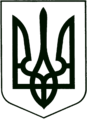 УКРАЇНА
МОГИЛІВ-ПОДІЛЬСЬКА МІСЬКА РАДА
ВІННИЦЬКОЇ ОБЛАСТІВИКОНАВЧИЙ КОМІТЕТ РІШЕННЯ№69             Від 30.03.2017р.                                              м. Могилів-ПодільськийПро надання дозволу на випискунеповнолітньої  дитини з Вінницької обласноїпсихоневрологічної лікарні ім. академіка О.І. ЮщенкаКеруючись ст. 34 Закону України «Про місцеве самоврядування в Україні», Законом України «Про органи і служби у справах дітей та спеціальні установи для дітей», постановою Кабінету Міністрів України від 24.09.2008р. №866 «Питання діяльності органів опіки та піклування, пов’язані із захистом прав дітей», розглянувши рішення комісії з питань захисту прав дитини від 17.03.2017 р. № 14-15/04-03 «Про надання дозволу на виписку неповнолітньої  дитини з Вінницької обласної психоневрологічної лікарні ім. академіка О.І. Ющенка», -виконком міської ради ВИРІШИВ:1. Надати дозвіл на виписку неповнолітньої дитини ____________________, ________ року народження, з Вінницької обласної психоневрологічної лікарні ім. академіка О.І. Ющенка, в зв’язку з тим, що батько дитини відсутній і місце його перебування невідоме.          2. Контроль за виконанням даного рішення покласти на заступника міського голови з питань діяльності виконавчих органів Кригана В.І..Міський голова                                                               П. Бровко